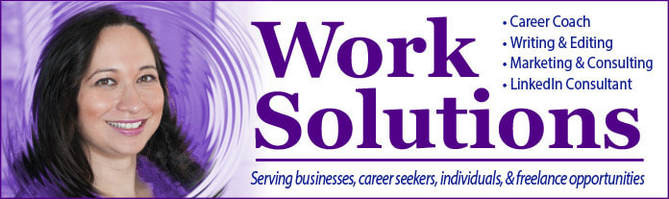 Writing, Editing, Marketing QuestionnairePlease fill out completely and with as much detail as possible so that when we meet I can provide you with the best possible recommendation for your marketing, writing, and editing needs.Are you getting a new website or updating an existing one?Please specify which below:If yes, to question #1, do you have written content ready to put on your website?                  If yes, do you want to change/update your existing content? (Briefly explain below).Do you want your website to place higher in search engines?Do you currently have a blog? Yes    No7. Do you have articles being written for your business (for your website) or in general?    Please explain:If yes, (to the above question about a blog), are you satisfied with your blog? Yes   NoIf not satisfied what would you want to change?What is your average open rate for emails that you send to your business network?If you don’t know, do you want to learn how to get more open rates without having to do the work?If interested in a marketing consultation:Please list your questions/areas of concern that you need help with marketing your business below and with as much detail as possible:Name:Business Name:Brief description of business:Phone: (Please specify if it is a landline or a cell and if you text or not):Email address: 